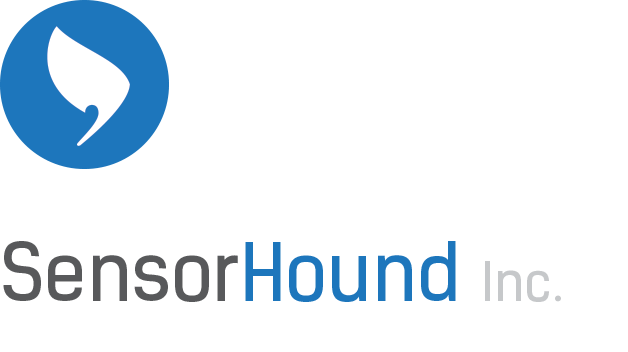 SensorHound, Inc. is developing breakthrough security and reliability solutions for the Internet of Things (IoT). We are committed to making the IoT safer and more cost­effective for everyone. As our company continues to grow, we are looking for a Front­end Developer who share this commitment. We offer exciting opportunities in a fast­paced and stimulating work environment where you’ll have an impact from day one.Front­end (UI/UX) DeveloperResponsibilities:Lead the programming the UI of our cutting­edge productsCreate simple, intuitive and easy to use UICreate innovative visualizations that scale to millions of nodesWork and take input from a diverse team of engineers and business peopleRequirements/Qualifications:3+ years experience working with creative and technical teamsExperience with JavaScript frameworks like Angular.js, Node.jsProficient with HTML and CSSExperience with JavaScript and jQuery, including JSON and AJAXAbility to write reusable code for UI componentsExperience building and testing responsive layoutsAttention to detail, driving for pixel perfect layoutsCommitted to great user experiencePreferred Qualifications:Proficient with cross­browser issues and testingExperience developing enterprise web applications and websitesExperience with SVN, Git, or other version control systems